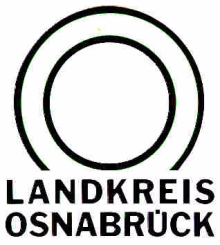 Landkreis Osnabrück	Sprechzeiten:	Der Landkreis im Internet:Am Schölerberg 1	Montag bis Freitag, 8.00 bis 13.00 Uhr.	http://www.lkos.de49082 Osnabrück	Donnerstag auch bis 17.30 Uhr.	Ansonsten nach VereinbarungLandkreis Osnabrück vergibt Stipendien für Medizinstudiumim europäischen Ausland – Ziel: Mehr Ärzte auf dem LandOsnabrück. Mehr Ärzte auf dem Land: Ab dem Wintersemester 2023/24 fördert der Landkreis Osnabrück ausgewählte Studenten, die Humanmedizin im europäischen Ausland studieren und einen Bezug zum Landkreis haben, mit 300 Euro pro Monat. Die Förderung kann nur für Personen gewährt werden, die uneingeschränkt in Deutschland leben und arbeiten dürfen.Mit diesem Förderprogramm soll die ärztliche Versorgung im ländlichen Raum gestärkt werden. Da die Anzahl der Medizinstudienplätze in Deutschland begrenzt ist, entscheiden sich immer mehr Studenten alternativ für ein Studium im Ausland. Dieser Weg ist allerdings meist mit hohen Kosten verbunden. Der Landkreis Osnabrück möchte die Studenten deshalb zunächst bei diesem Studium im Ausland unterstützen und sie danach für eine Tätigkeit als Ärztin oder Arzt im Landkreis Osnabrück gewinnen.Nach dem erfolgreichen Studium verpflichten sich die Studenten daher, eine ärztliche Tätigkeit in der ambulanten Versorgung im Landkreis Osnabrück aufzunehmen. Die Dauer dieser Tätigkeit im Kreisgebiet ist abhängig von der Dauer der Förderung.Weitere Details stehen auf der Homepage des Landkreises Osnabrück unter www.Lkos.de. Ansprechpartnerin beim Landkreis Osnabrück für dieses Stipendium ist Nora Jovanoski, Telefon 0541/501 9250 oder per E-Mail nora.jovanoski@lkos.de Landkreis Osnabrück  Postfach 25 09  49015 OsnabrückDie LandrätinDie LandrätinAn dieRedaktionReferat für Assistenzund Kommunikation-Pressestelle-Datum:	12. Juli 2023Zimmer-Nr.:	2061Auskunft erteilt:	Burkhard RiepenhoffDurchwahl:Referat für Assistenzund Kommunikation-Pressestelle-Datum:	12. Juli 2023Zimmer-Nr.:	2061Auskunft erteilt:	Burkhard RiepenhoffDurchwahl:Pressemitteilung
Tel.: (05 41) 501-Fax: (05 41) 501-e-mail:20614420riepenhoffb@lkos.de